Running the 3065 Report for MH/D POAsIn ChildPlus, go to the Reports TabClick on HealthSelect Report 3065- Health Event Status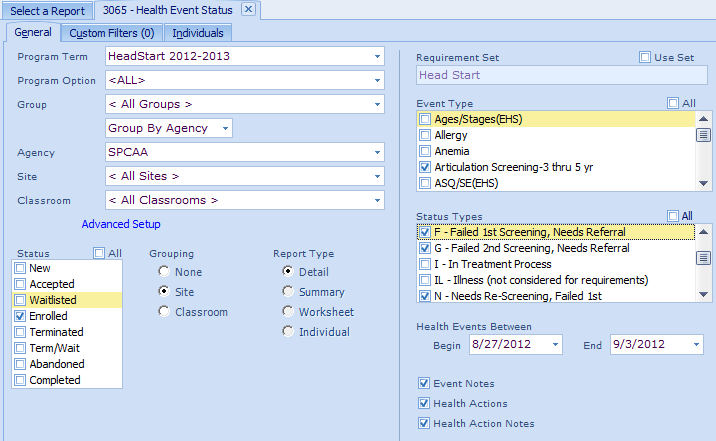 Program Term: Select HeadStart or EarlyHeadStart and the correct program year.Site:  Select your site from the drop down menu.Status: Enrolled should be the only status selected.Grouping: Select how you want the report grouped- by Site or by ClassroomReport Type: DetailEvent Type:    For Head Start- mark the boxes next to ALL of the following:Articulation Screening- 3 thru 5, ASQ:SE(HS)- 3 thru 5, MHD concerns- parents/recruitment, and MHD concerns- physical.For Early Head Start- mark the boxes next to ALL  of the following:ASQ:SE (EHS), MCHAT- 18 month, MCHAT-24 month, MHD concerns- parents/recruitment, and MHD concerns-physical.Under Status Types, select all of the following:F-Failed 1st Screening, Needs ReferralG-Failed 2nd Screening, Needs ReferralN-Needs Re-Screening, Failed 1stOAI-Obtain Additional Information Enter the first day of school (8/27/12) for the Begin date. Enter Today’s date as the End date. Make sure all 3 boxes are checked (Event Notes, Health Notes, Health Action Notes) Click Preview.This is how it should look if it is complete and has all the Actions needed: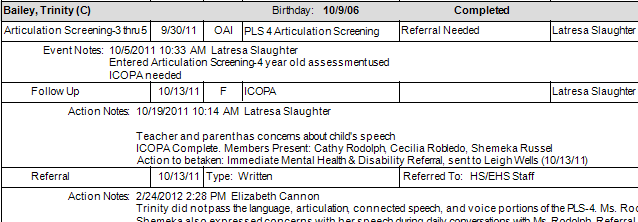 This is how it will look if the POA has not yet been done: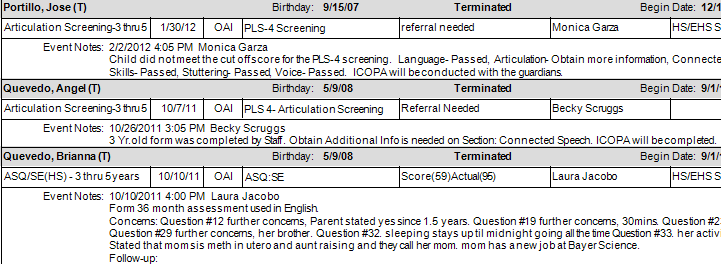 